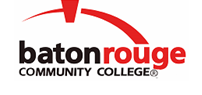 Baton Rouge Community CollegeAcademic Affairs Master SyllabusDate Approved:	2 February 2023Term and Year of Implementation:	Spring 2023Course Title:	Chemistry for PTEC MajorsBRCC Course Rubric:	CHEM 1043Previous Course Rubric:	CHEM 104Lecture Hours per week-Lab Hours per week-Credit Hours:	3-0-3Per semester:  Lecture Hours-Lab Hours-Instructional Contact Hours:	45-0-45Louisiana Common Course Number:	     CIP Code:	40.0501Course Description:	Introduces fundamental principles of general/organic chemistry. Introduces polymeric materials and relates organic chemical reactions to the field of applied organic chemistry in the petrochemical, refining and polymer industries.Prerequisites:		NoneCo-requisites:		NoneSuggested Enrollment Cap:	30Learning Outcomes.  Upon successful completion of this course, the students will be able to:1.	Demonstrate a fundamental knowledge of chemistry including modern atomic theory, bonding, chemical reactions, stoichiometry, periodicity, and inorganic and organic chemical nomenclature.2.	Write balanced chemical equations.3.	Explain the structure, nomenclature, reactivity, and chemical use for a number of chemical families.4.	Relate organic chemical reactions, including the identification and handling of toxic chemicals, to the field of applied organic chemistry in the petrochemical, refining and polymer industries.Assessment Measures.  Assessment of all learning outcomes will be measured using the following methods:1.	Administration of unit exams during the semester and a comprehensive final exam at the end of the semester.2.	Instructor-designed assignments including, but not limited to, written and oral assignments, projects, homework, and quizzes.  All assignments will be graded using an instructor-designed rubric.Information to be included on the Instructor’s Course Syllabi:Disability Statement:  Baton Rouge Community College seeks to meet the needs of its students in many ways.  See the Office of Disability Services to receive suggestions for disability statements that should be included in each syllabus.Grading: The College grading policy should be included in the course syllabus.  Any special practices should also go here.  This should include the instructor’s and/or the department’s policy for make-up work.  For example in a speech course, “Speeches not given on due date will receive no grade higher than a sixty” or “Make-up work will not be accepted after the last day of class”.Attendance Policy:  Include the overall attendance policy of the college.  Instructors may want to add additional information in individual syllabi to meet the needs of their courses.General Policies: Instructors’ policy on the use of things such as beepers and cell phones and/or hand held programmable calculators should be covered in this section.Cheating and Plagiarism:  This must be included in all syllabi and should include the penalties for incidents in a given class.  Students should have a clear idea of what constitutes cheating in a given course.Safety Concerns:  In some courses, this may be a major issue.  For example, “No student will be allowed in the lab without safety glasses”.  General statements such as, “Items that may be harmful to one’s self or others should not be brought to class”.Library/ Learning Resources:  Since the development of the total person is part of our mission, assignments in the library and/or the Learning Resources Center should be included to assist students in enhancing skills and in using resources.  Students should be encouraged to use the library for reading enjoyment as part of lifelong learning.Expanded Course Outline:I.	MeasurementA.	Units of MeasurementB.	Measured Numbers and Significant FiguresC.	Significant Figures in CalculationsD.	Prefixes and EqualitiesE.	Problem Solving Using Conversions FactorsF.	DensityG.	TemperatureII.	Atoms and ElementsA.	Elements and SymbolsB.	The Periodic TableC.	The AtomD.	Atomic Number and Mass NumberE.	IsotopesF.	Electron Energy LevelsIII.	Compounds and Their BondsA.	Valence ElectronsB.	Octet Rule and IonsC.	Ionic CompoundsD.	Naming Ionic CompoundsE.	Polyatomic IonsF.	Covalent CompoundsG.	Bond PolarityH.	Shapes and Polarity of MoleculesIV.	Chemical Reactions and QuantitiesA.	Chemical ChangesB.	Chemical  EquationsC.	Types of ReactionsD.	Oxidation-Reduction ReactionsE.	The MoleF.	Molar MassG.	Mole Relationships in Chemical EquationsH.	Mass Calculations for ReactionsV.	SolutionsA.	Types of SolutionsB.	Formations of SolutionsC.	Solubility and Saturated SolutionsD.	ElectrolytesE.	Percent ConcentrationF.	Molarity and DilutionG.	Colloids and SuspensionsVI.	Acids and BasesA.	Acids and Bases B.	Bronsted-Lowry Acids and BasesC.	Strengths of Acids and BasesD.	Ionization of WaterE.	The pH ScaleF.	Reactions of Acids and BasesG.	Buffers and IndicatorsVII.	Introduction to Organic ChemistryA.	Organic CompoundsB.	Bonding in Organic CompoundsC.	AlkanesD.	Naming AlkanesE.	HaloalkanesF.	Properties of AlkanesG.	Functional GroupsVIII.	Unsaturated HydrocarbonsA.	Alkenes and AlkynesB.	Naming Alkenes and AlkynesC.	Cis-Trans IsomersD.	Addition ReactionsE.	Polymers of AlkenesF.	Aromatic Compounds